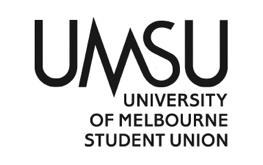   University of Melbourne Student UnionMeeting of the People of Colour CommitteeAgenda3.00 PM, Wednesday the 9th of August 2023Meeting 12(23)Location: teamsProcedural MattersElection of ChairMotion: To elect Mohamed Hadi as ChairMover:	 Mohamed					Seconder: UpasnaCWDAcknowledgement of Indigenous CustodiansAttendanceApologiesProxiesMembershipAdoption of Agenda	Motion: To adopt the agenda as presented. Mover:	Mohamed					Seconder: NACWDConfirmation of Previous Minutes		Conflicts of Interest DeclarationMatters Arising from the MinutesCorrespondence Office Bearer ReportRacism at Unimelb Campaign & ReprtThis was in the works since last report, and we’re launching the report today! It was a lot of calls with the cme team to set the direction of the report and whatnotECCV & Muslim Human rights legal centre endorsement will be sought for the campaign to strengthen it and apply some external pressureThis will be the biggest campaign we’re having in 3 years so it’s a all hands on deck situationMyriadIts going good! Having a catchup with the editors today to track its progressCollectives_ they’re going fabulously thanks to the great committeeOther ReportsOperational Business Motions on NoticeSouthbank POC CollectiveThis semester we’re covering the southbank poc collectiveTo approve $800 from the Programs – Collectives budget line for catering and delivery expenses for Southbank POC collectiveMover: Nawaar Noor			Seconder: Natasha MulayCarried Without DissentPaid AdsTo approve $500 from the Promotion Expenses 03-60-680-3231 budget line for paid meta adsMover: Upasna Goel			    Seconder: Malaz MohamedCarried Without DissentMotions without NoticeOther BusinessUpasna says WISE reached out to see if POC wanted to do a collab, Mohamed asked for a proposal before agreeing to anythingNext MeetingClose